使用指南: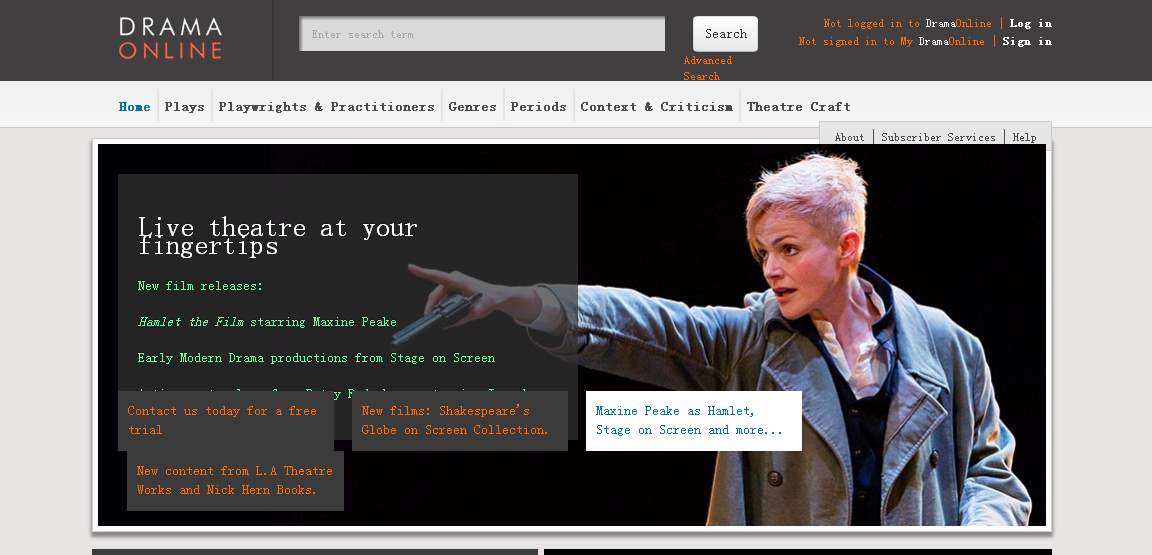 选中Plays，呈现所有剧目的清单。按字母顺序排序。有音频的文件用小听筒符号标注出来了。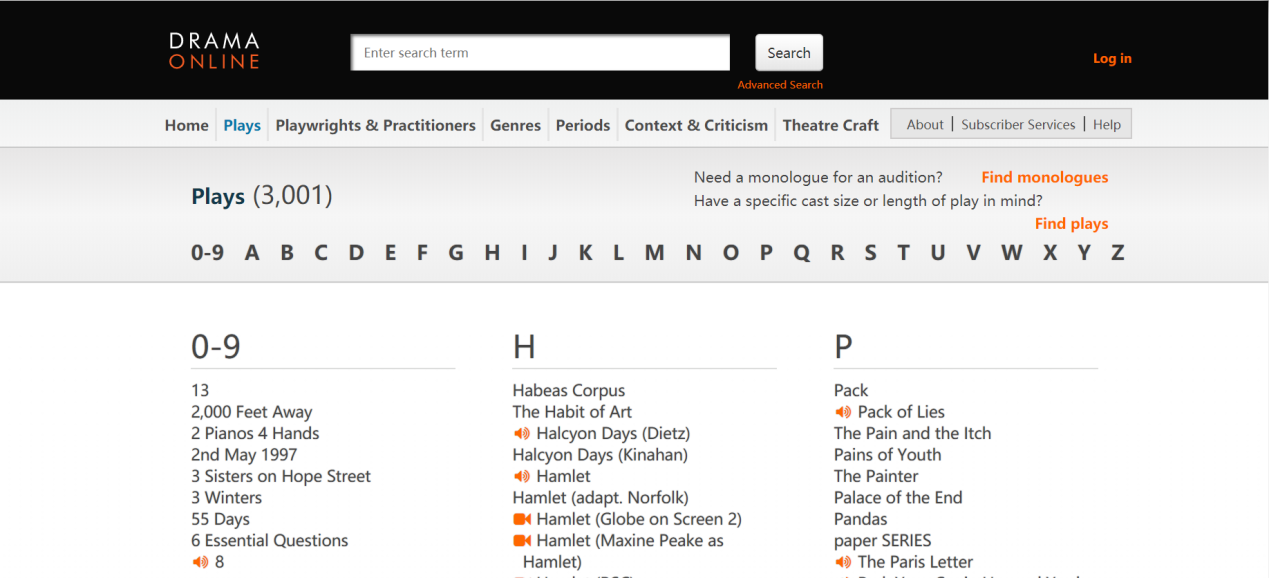 选中出现剧目的高级搜索。•高级的全文搜索功能，可根据戏剧的剧作家、体裁、时代、主题、演员阵容、性别化角色、字长等项目筛选结果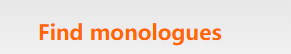 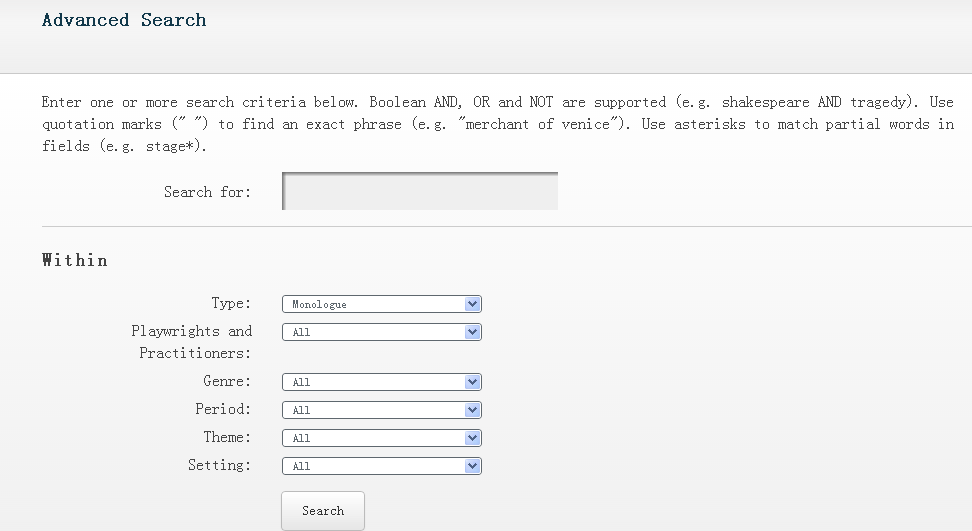 